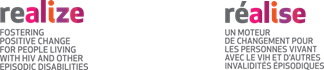 RéaliseTitre d’emploi :	 Adjointe ou adjoint aux programmes (Services d'approche)Relève de : Directrice ou directeur de programmes ou personne désignéeLieu de travail : Travail à domicile (avec possibilités, à l’occasion, d'assister aux réunions de l'équipe en personne)Salaire annuel : 45 000 $Semaine de travail : 1ÉTPType de contrat : Temps plein (horaire de travail flexible)Durée du contrat : Dès que possible et jusqu’à mars 2026L’adjointe ou adjoint aux programmes (Services d’approche) relèvera de la directrice ou du directeur de programmes, ou de la personne qu’elle ou il aura désignée, et soutiendra l’équipe des programmes de Réalise dans le cadre de ses activités de sensibilisation liées à tous les aspects du développement et de la mise en œuvre des projets de Réalise, sur instruction de la directrice ou du directeur de programmes.    Domaines de travailSoutien en matière de sensibilisation, administratif et aux programmesOrganise réunions et événements – en personne ou en ligne (p. ex., sur Zoom) – sur instruction de la directrice ou du directeur de programmes ou de la personne qu’elle ou il aura désignéeAgit à titre de premier point de contact pour les intervenants externes engagés dans les communautés de pratique, les équipes de recherche et les comités consultatifs de projet de RéaliseAide à la planification et à l'organisation des possibilités d’action sociale et d'engagement, sur instruction de la directrice ou du directeur de programmes ou de la personne qu’elle ou il aura désignée, et prépare l’ordre du jour et le matériel des réunionsSoutient l'équipe des programmes à l’aide de communications internes et externesPrépare et édite la correspondance, les présentations, les rapports, etc. liés aux activités de sensibilisation, sur instruction de la directrice ou du directeur de programmes ou de la personne qu’elle ou il aura désignéeFait le compte rendu des réunions connexes, sur instruction de la directrice ou du directeur de programmesCommunique l’information liée à la sensibilisation aux intervenants, selon les instructionsRecueille le feedback et la correspondance des partenaires externes consultés par l'équipe des programmesTient les dossiers relatifs à la composition des comités, à la participation aux réunions et aux événements à l'aide des outils de RéaliseTravaille avec le personnel pertinent et les intervenants clés Recueille de l'information pour faciliter les activités de sensibilisation, sur instruction de la directrice ou du directeur de programmes ou de la personne qu’elle ou il aura désignéeRépond aux demandes de renseignements des intervenants au sujet des activités de sensibilisation de l’équipe des programmes de RéaliseReprésente Réalise dans le cadre des réunions des intervenants, au besoinFournit à l'équipe des programmes tout autre soutien pertinent, sur instruction de la directrice ou du directeur de programmes ou de la personne qu’elle ou il aura désignéeQualifications/expérience : Bonne maîtrise du français et de l'anglais essentielleExpérience de travail : Minimum de 3 ans d'expérience en tant que professionnel administratif ou à un rôle de coordination Diplôme collégial ou l’équivalent, au minimumConnaissance et expérience des outils Microsoft Office (essentielles)Grande expérience de la coordination des réunions/événements virtuels en ligne (par ex., sur Zoom)Familiarité avec le secteur non lucratif un atoutExpérience et aptitude à travailler avec divers groupes d’intervenants, par exemple, les personnes vivant avec le VIH et d’autres problèmes de santé épisodiques, les médecins, cliniciens, chercheurs, éducateurs, associations, établissements et groupes communautaires, le gouvernement et le secteur privé Familiarité avec le VIH, les invalidités et les questions de réadaptation un grand atoutConnaissance de la sécurité Internet et des PC un atoutAdmissibilité actuelle à travailler au Canada sans restrictionCompétencesExcellentes compétences organisationnelles Capable de fixer des priorités, de respecter les délais et d’exceller dans un milieu de travail très dynamiqueSolides compétences en administrationExcellentes compétences verbales et écrites, y compris en révision et lecture d’épreuvesGrandes compétences interpersonnelles, capacité à prendre des initiatives, souplesse et adaptabilité, et esprit d’équipeRéalise s’engage à adopter des pratiques d’emploi équitables et accessibles et encourage donc les personnes vivant avec le VIH et d’autres problèmes de santé épisodiques à postuler et à s’identifier.  Sur demande, des accommodements seront fournis aux candidats qui en ont besoin pour appuyer leur participation à ce processus de recrutement.Pour se porter candidat : Veuillez envoyer les documents suivants, par courriel seulement (ne communiquez pas avec nous par téléphone, télécopieur ou médias sociaux), à l’adresse hiring@realizecanada.org et indiquez le titre de l'emploi dans la ligne d'objet :Un bref curriculum vitae (maximum de 3 pages) décrivant votre éducation et votre expérience professionnelle Une brève lettre d’accompagnement (maximum de 1 page) expliquant pourquoi ce poste vous intéresse Nous remercions tous les candidats de leur intérêt. Toutefois, nous ne communiquerons qu’avec les candidats invités à participer à la prochaine étape du processus de recrutement.